MOTERIŠKI MARŠKINIAI IŠ GLEMŽAIČIŲ KOLEKCIJOS. Apie 1845 m.Aukštaitija – didžiausia savo  plotu etnografinė  teritorija, o mūsų   tautinis kostiumas – pats seniausias Lietuvoje. Visuose Lietuvos etnografiniuose regionuose moters  išeiginį kostiumą XIX a. sudarė marškiniai, du ar daugiau sijonai, prijuostė, liemenė ir apavas. Vienas iš moterų aukštaičių   tautinio  kostiumo sudedamųjų dalių yra balti marškiniai. Dažniausiai pasiūti rankomis iš dvinytės drobės. Lininiai marškiniai anuomet nešioti platūs, tunikinio sukirpimo, su perpetėmis, plačiomis lengvai apkritusiomis rankovėmis, puošti raudonais žičkais,  stačia apykakle. Perpetės, varlalos, apykaklė ir rankogaliai dažniausiai  balto fabrikinio medvilninio audinio. Rankovės  prie rankogalių  smulkiai rauktos.   Marškinių puošybai būdingi rinktiniai „žičkų“ raštai ar įvairaus pločio „žičkų“ juostelių užaudimai rankovių galuose, rankogaliuose, perpetėse, apykaklės krašteliuose ir ant krūtinės. Šie moteriški marškiniai yra XIX a. pabaigos.Seserų Glemžaičių rinkinys Kupiškio etnografijos muziejuje: tradiciniai lietuviški drabužiai ir jų priedai. XIX a. –Xxa. I pusė. Katalogas. 2016 m. 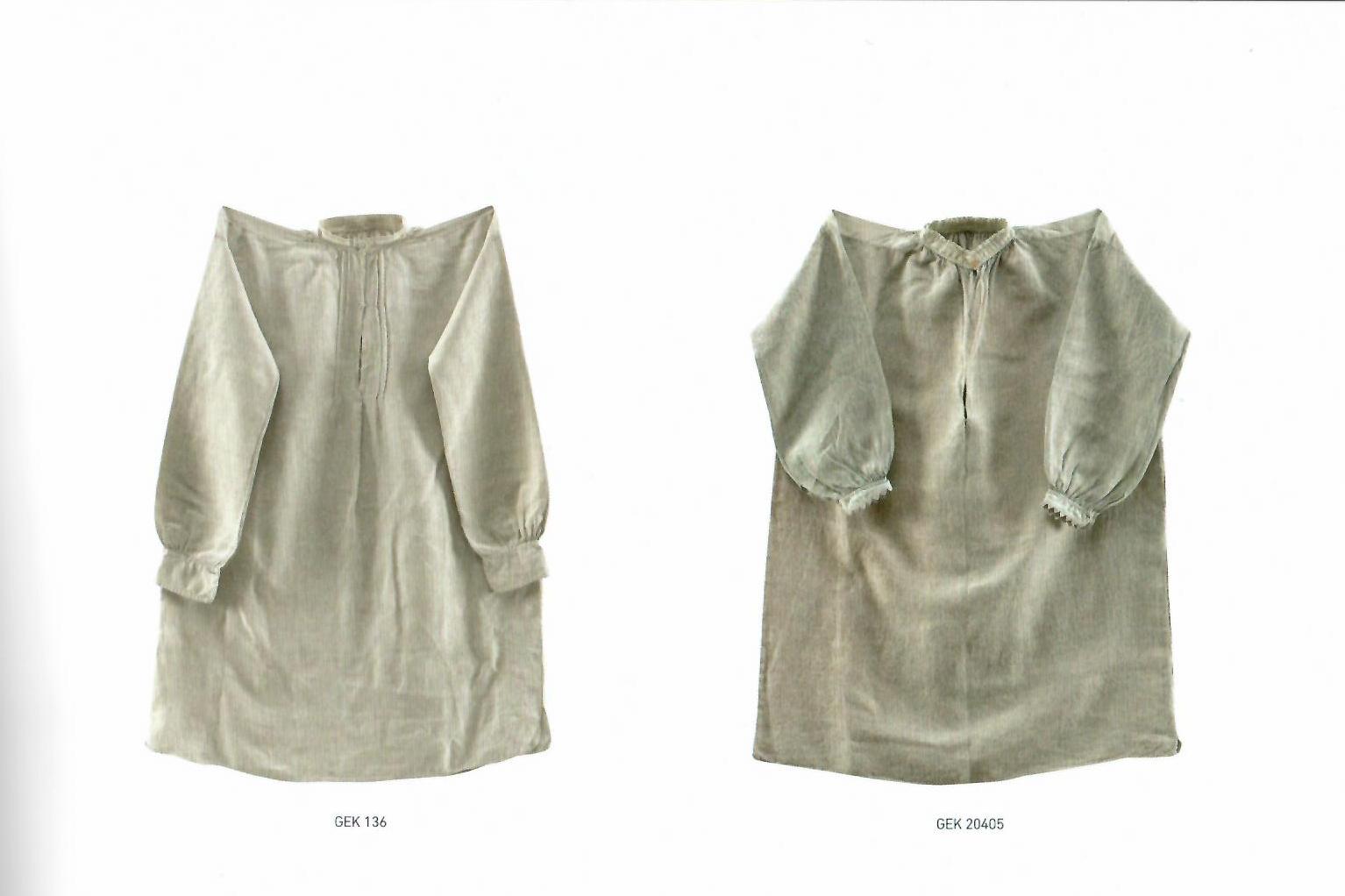 MOTERIŠKAS SIJONAS  IŠ GLEMŽAIČIŲ KOLEKCIJOS. Apie 1885 m.Aukštaitiškas sijonas yra gausiai rankomis rauktas nugaros pusėje dėl to priekyje, ties juosmeniu, nesipučia ir išlaiko figūros proporcijas. Perkeliant dvi sagutes, sijono juosmenį galima koreguoti (+/- 10 cm). Sijono apačia su pamušimu, kuris apsaugo nuo susidėvėjimo. Sijone taip pat yra lengvai prieinama vidinė kišenė, svarbiausiems daiktams įsidėti. Anuomet moterys dėvėdavo net po kelis sijonus, tokiu būdu suformuodamos itin pūsto sijono siluetą. Eidamos pirmąjį (viršutinį) sijoną keliose vietose pakaišydavo, tokiu būdu demonstruodamos antrąjį. Eksponatas – austas dvinytis  sijonas iš žalių siūlų. Žaliame dugne  iškaišyti iš  dobiliukų sudaryti  kvadratėliai ir  kryželiai. Kaišyta naminiais vilnoniais  geltonais, raudonais, violetiniais, rožiniais ir mėlynais siūlai. Seserų Glemžaičių rinkinys Kupiškio etnografijos muziejuje: tradiciniai lietuviški drabužiai ir jų priedai. XIX a. –Xxa. I pusė. Katalogas. 2016 m. 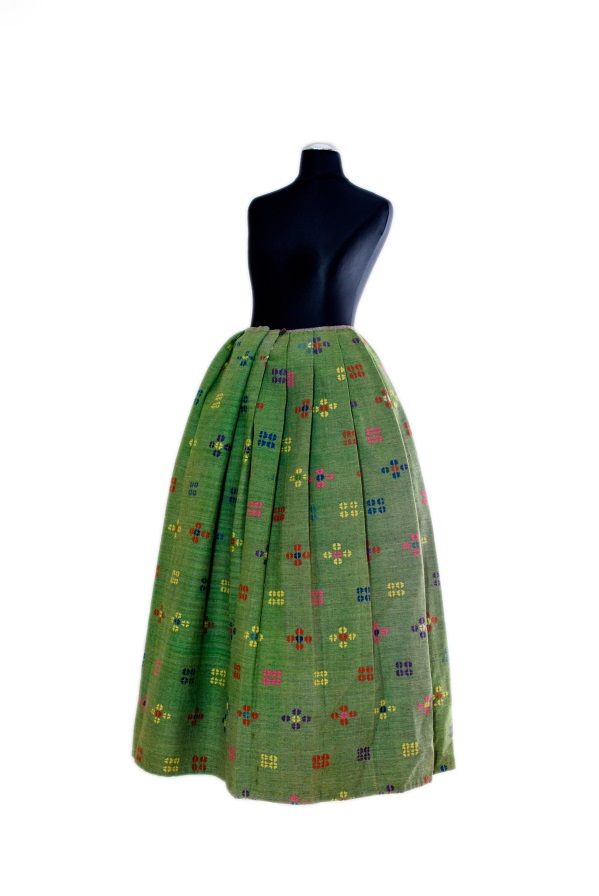 MOTERIŠKA PRIJUOSTĖ   IŠ GLEMŽAIČIŲ KOLEKCIJOS. Apie 1845 m.Lininė, balta , dvipalė, šešianytė, austa  smulkių rombelių  raštu prijuostė (kvartukas). Prie pažemės  prisiūti  2 cm ilgio baltų ir raudonų  medvilninių  ir mėlynų lininių siūlų pintiniai kilpiniai  kuteliai. Viršuje laisvai palenkta  ir užsiūta, sutraukiama virvele. Prijuostė Aukštaitijoje dėvėta balta su apačiose įaustu raudonu ruožu – geometrinio ornamento juosta arba tiesiog siaurų dryželių grupe. Kartais prijuostės apačia papildomai papuošta smulkiais austiniais kuteliais arba baltais lininiais pynikais. Prijuostės, kaip ir kito balto lininio aukštaičių moterų aprangos elemento  nuometo, vertę pirmiausia nulemdavo audeklo kokybė: plonumas, audimo dailumas. Prijuostės ir nuometai buvo audžiami drobiniu arba damastiniu audimu, jų galus puošiantys raudoni dryžiai – tuo pačiu arba atlasiniu bei rinktiniu audimu.Seserų Glemžaičių rinkinys Kupiškio etnografijos muziejuje: tradiciniai lietuviški drabužiai ir jų priedai. XIX a. –Xxa. I pusė. Katalogas. 2016 m. 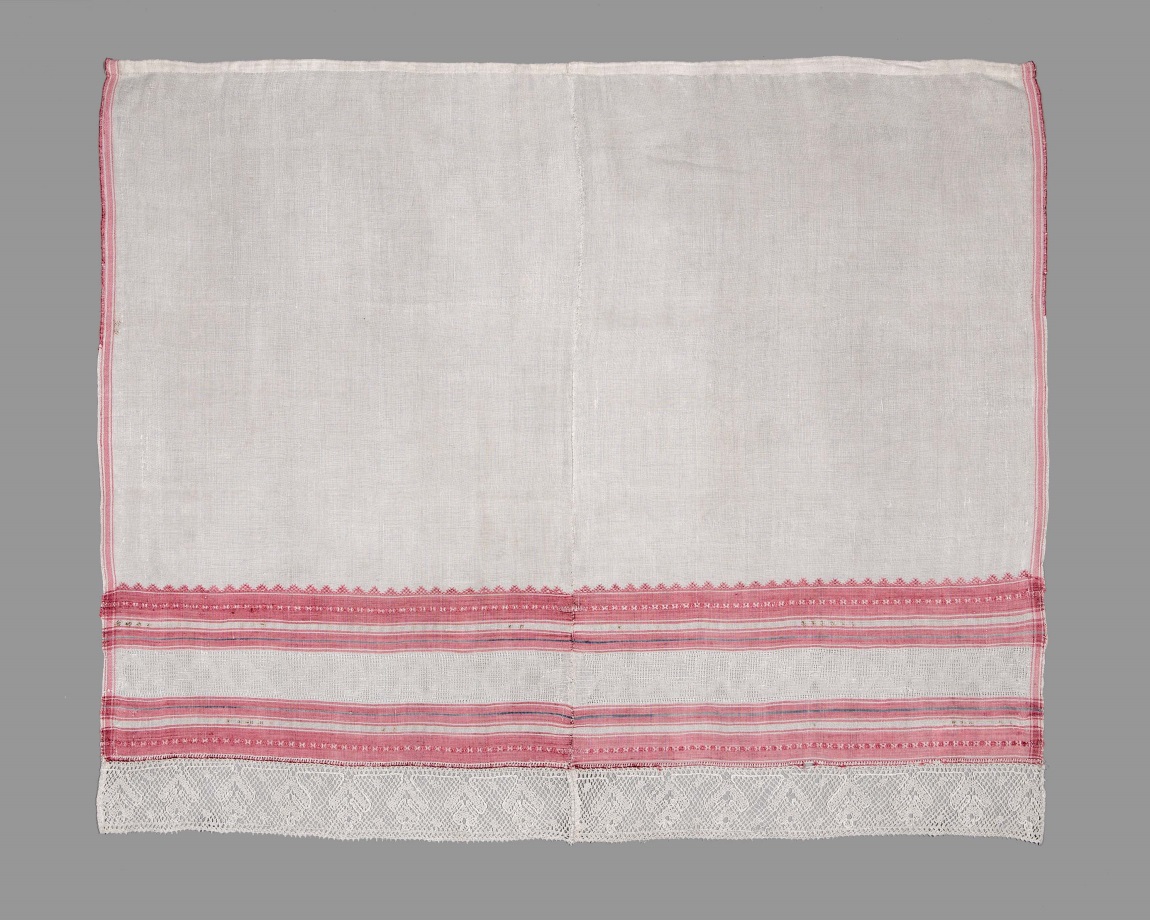 MOTERIŠKA LIEMENĖ   IŠ GLEMŽAIČIŲ KOLEKCIJOS.  XIX a. I pusėLabai svarbi ir ypač puošni  aukštaitės kostiumo dalis buvo liemenė (šniūrauka, šniūravonė). Išeiginės liemenės dažniausiai buvo siuvamos iš brangių pramoninių audinių: šilko, damasto, brokatelės,  aksomo ir tik retais atvejais, paprastai neturtingesnėje Rytų Aukštaitijoje, – iš smulkiai raštuoto pusvilnonio naminio audinio. Mėgstamos spalvos – raudona, žalia, aukso geltonumo, sidabrinė. Liemenės vilkėjimą ir jos sukirpimo būdus kaimietės perėmė iš XVII–XVIII amžiaus aukštuomenės mados. Aukštaitijoje plito dviejų tipų liemenės: vienos – nuo liemens nesusiūtais, į apačią platėjančiais, kitos – nuo liemens pridurtais klostytais skverneliais. Be to, Šiaurės vakarų aukštaitės dar vilkėdavo labai puošniomis, trumpomis, užpakalyje sulig liemeniu, o priekyje pailgintais skverneliais liemenėmis, kartais apvedžiotomis aukso spalvos galionais. Priekyje liemenės būdavo suvarstomos arba susegamos kabėmis, kartais varstyta metalinėmis grandinėlėmis ar siauromis juostelėmis ir kaspinėliais per prisiūtų specialių metalinių plokštelių auseles.Eksponatas – išeiginė liemenė, pasiūta iš  fabrikinio raudono gėlėto šilkinio damastinio  audinio. Pamušalas lininės drobės. Trumpa, užpakalyje sulig liemeniu, o priekyje pailgintais ir suapvalintais  kampais, skverneliais. 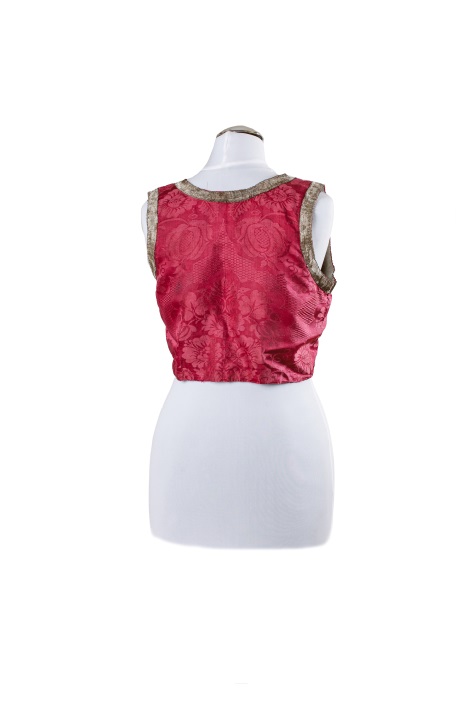 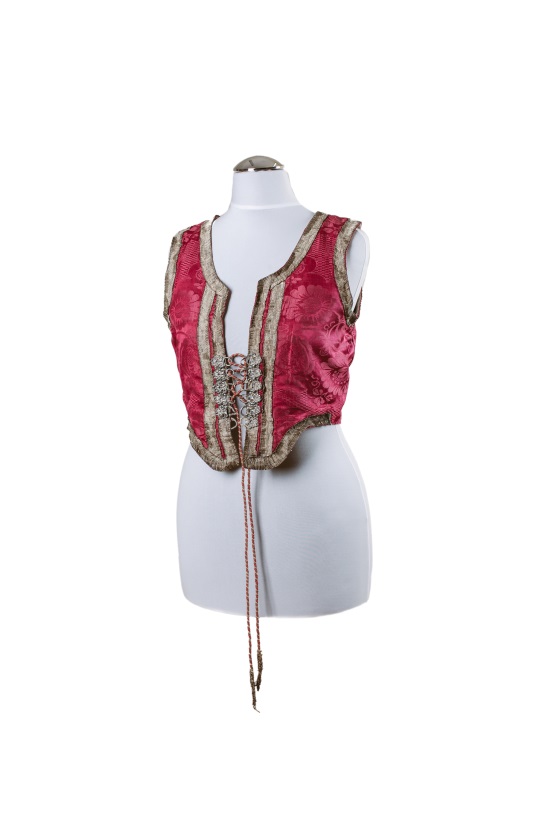 https://tautiniairubai.lt/etnografiniai-regionai/aukstaitijos-krastasSeserų Glemžaičių rinkinys Kupiškio etnografijos muziejuje: tradiciniai lietuviški drabužiai ir jų priedai. XIX a. –Xxa. I pusė. Katalogas. 2016 mJUOSTA  IŠ GLEMŽAIČIŲ KOLEKCIJOS. Apie  1910 m.Moterys juosėjo rinktinėmis arba pintinėmis juostomis. Rinktinės juostos buvo labiau paplitusios Vakarų Aukštaitijoje, kur senas juostas kartais perduodavo šeimoje iš kartos į kartą kaip vestuvinės aprangos dalį. Jų raštai ypač įdomūs, archajiški. Pintinių juostų koloritas dažniausiai būdavo toks pat kaip aukštaičių sijonų. Moterų juostos, juosėtos prie vasarinių drabužių, paprastai būdavo neplačios, išaustos arba nupintos iš gerų plonų siūlų.Eksponatas  –   vilnonė, milinė kryžinė juosta.  Pinta  rombų raštu iš žalių, raudonų ir violetinių  naminių vilnonių siūlų. Raštas derintas vienodomis proporcijomis. Galuose palikti minėtų  spalvų kuteliai. Ši juosta ryšėta prie tautinių rūbų.https://tautiniairubai.lt/etnografiniai-regionai/aukstaitijos-krastasSeserų Glemžaičių rinkinys Kupiškio etnografijos muziejuje: tradiciniai lietuviški drabužiai ir jų priedai. XIX a. –Xxa. I pusė. Katalogas. 2016 m. 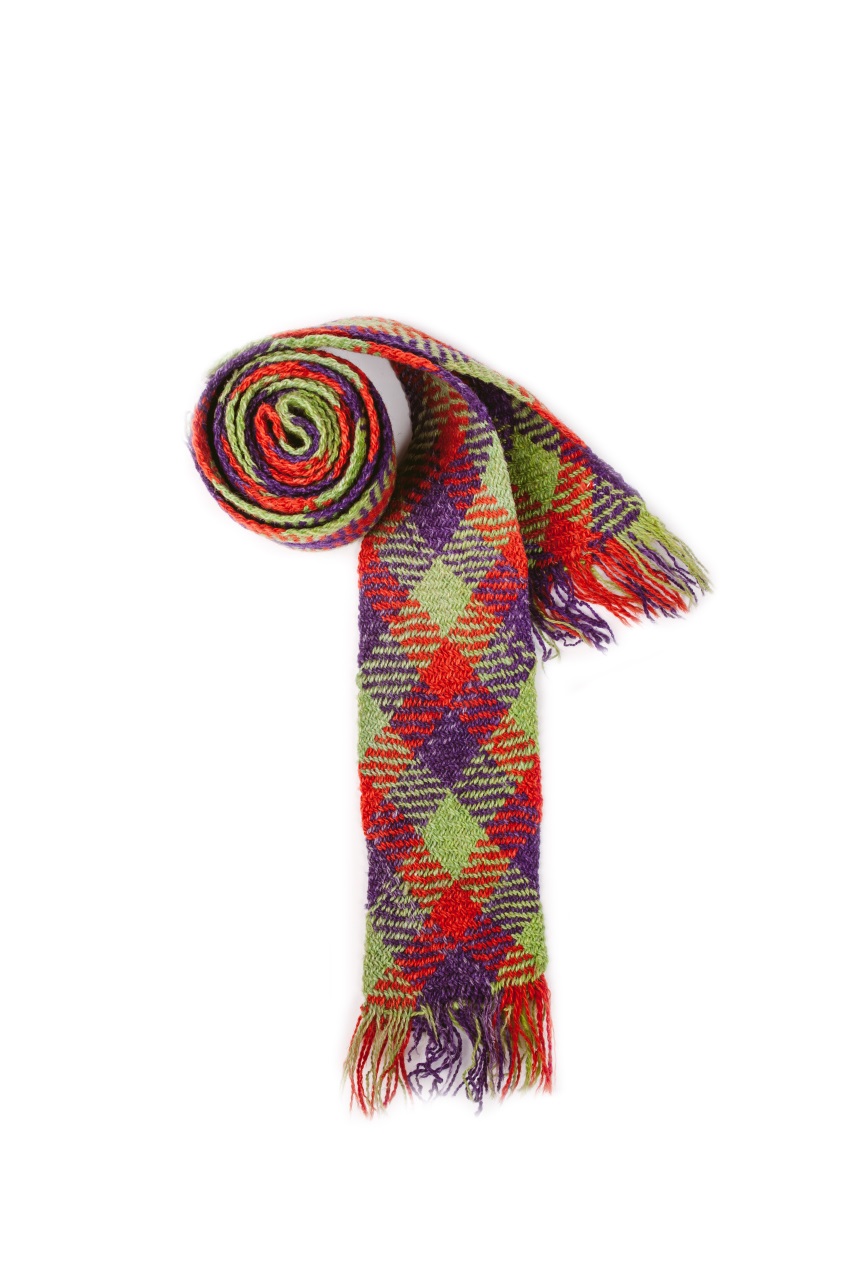 KALPOKAS IŠ GLEMŽAIČIŲ KOLEKCIJOS.  XIX a. pab.Kupiškio apylinkėse ypatingą karūnėlę, siūtą iš šilkinių kaspinų ir vadintą kalpoku, dėvėjo pamergės. Kalpoko viršų puošdavo aukštai iškilusios dirbtinės gėlės. Šis  eksponuojamas kalpokas padarytas iš  6 cm pločio kartono lankelio, aptraukto fabrikiniu mėlynu šilkiniu audiniu. Pamušalas rudo fabrikinio  audinio (satino). Išorinės lankelio pusės apačioje  ir viršuje  prisiūta po sidabro spalvos  metalizuotų  siūlų 1 cm pločio  galionas vingiuotu kraštu. Kalpoko viršus papuoštas dirbtinių gėlių puokštelėmis. Metalinės  vielelės koteliai ir stiebeliai  apvynioti kelių atspalvių  mėlynos, žalios,  ir gelsvos spalvos krepiniu popieriumi.  Gėlių žiedai padaryti iš įvairių rūšių  audinių, vainiklapiai  balzgani  ir vietomis nudažyti rožine spalva. Dalis mažų gėlyčių  suformuotos iš  metalinių vielelių  ir aptrauktos  įvairių spalvų krepiniu popieriumi. Kelios gėlytės  padarytos iš vaškuoto popieriaus. Kalpoko užpakalyje prisegtas per pusę sulenktas  ir viršuje  lankeliu sutrauktas  fabrikinis šilkinis kaspinas.https://tautiniairubai.lt/etnografiniai-regionai/aukstaitijos-krastasSeserų Glemžaičių rinkinys Kupiškio etnografijos muziejuje: tradiciniai lietuviški drabužiai ir jų priedai. XIX a. –Xxa. I pusė. Katalogas. 2016 m. 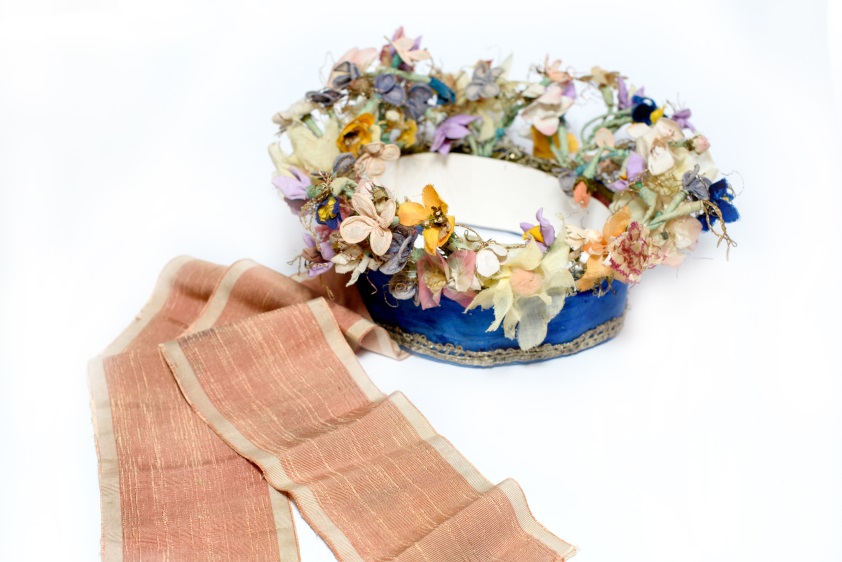 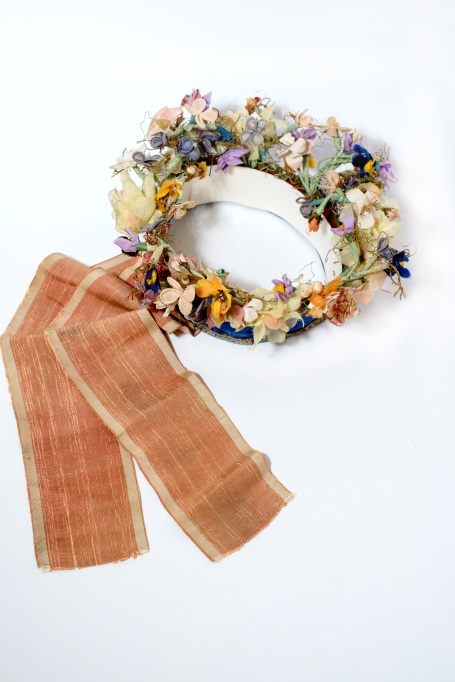 NUOMETAS IŠ GLEMŽAIČIŲ KOLEKCIJOS. Apie  1875 m.Ištekėjusios moterys būtinai turėjo dengti galvas. Iškilmingiausias aukštaitės galvos apdangalas buvo nuometas, ilgainiui tapęs plačiausiai žinoma Kupiškio krašto   liaudies aprangos detale. Išeiginis nuometas – tai plonas, kartais beveik permatomas apie 3,5 m ilgio ir 50–70 cm pločio audinys, gana sudėtingu būdu užsirišamas ant galvos.  Nuometus aukštaitės dėvėjo labai ilgai, kai kuriose vietovėse senesnės moterys juos ryšėjo net XX amžiaus pradžioje. Tačiau XIX amžiaus pabaigoje nuometą daug kur vis dažniau pradėta keisti keturkampe įstrižai sulenkta skara, surišta pakaušyje.Eksponatas – baltas lininis nuometas   aštuonnytis  servetinis,  atkočinio audinio, austa ruoželiu langučių raštu. Nuometo galuose  raudonais medvilniniais siūlais  skirtingai įaustos  ruoželių grupės.https://tautiniairubai.lt/etnografiniai-regionai/aukstaitijos-krastasSeserų Glemžaičių rinkinys Kupiškio etnografijos muziejuje: tradiciniai lietuviški drabužiai ir jų priedai. XIX a. –Xxa. I pusė. Katalogas. 2016 m. 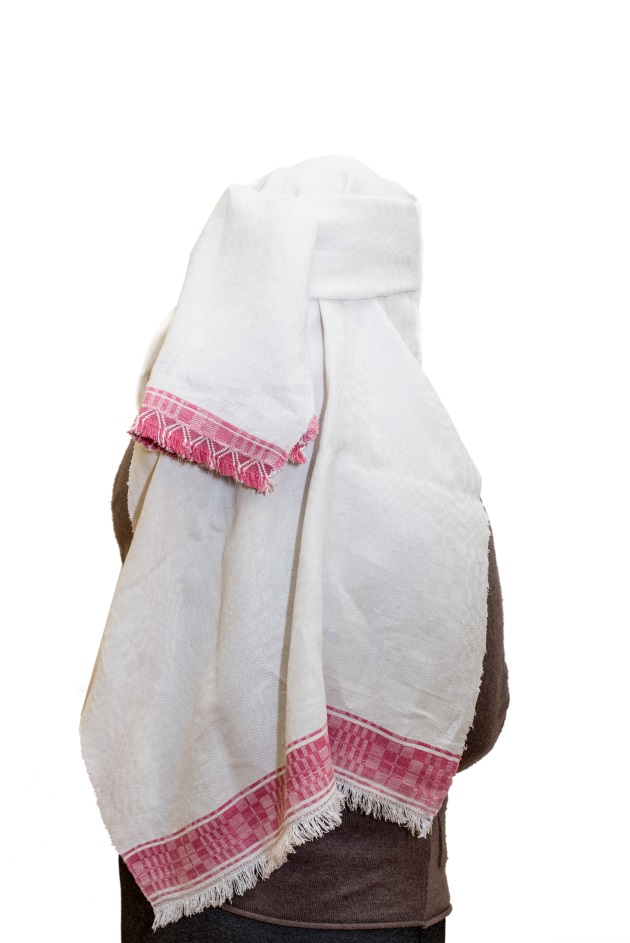 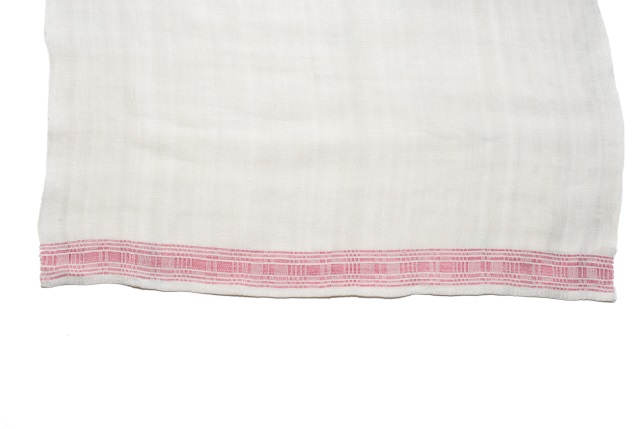 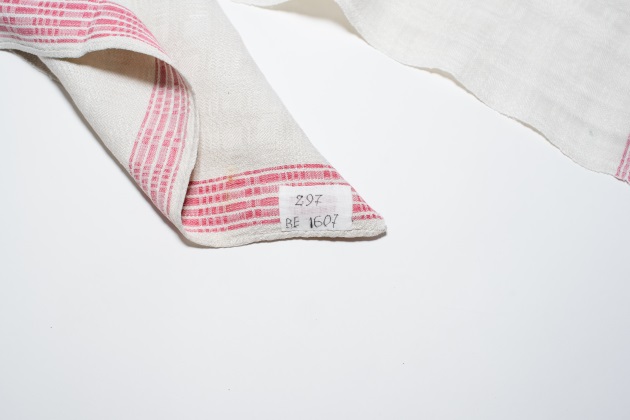 SKARA    IŠ GLEMŽAIČIŲ KOLEKCIJOS.  XIX a. I pusėEksponatas   – skara  dvipalė, austa iš naminių vilnonių siūlų keturnytai ruoželiu, vientisai languota. Langavimas stambus: metmenyse ir atauduose  ritmiškai kartojasi dvejopo dydžio rudos, juodos ir pilkos  spalvos ruoželiai. Iš siaurų 1,5 cm pločio  baltų ruoželių sukomponuoti  langai, sudarantys stambaus  lango ornamentą. Seserų Glemžaičių rinkinys Kupiškio etnografijos muziejuje: tradiciniai lietuviški drabužiai ir jų priedai. XIX a. –Xxa. I pusė. Katalogas. 2016 m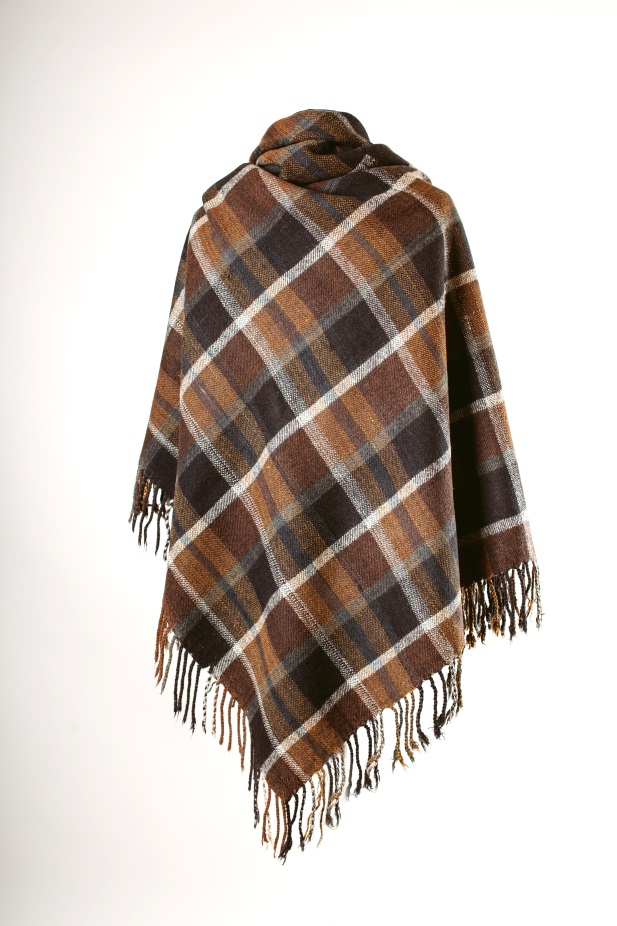 